Scan options (if using a film)Scan with high quality printerAdd the WB films to a blank A4 sheet and put them in the scanning area of the printerCheck if the following options are selected:Document File Type: TIFF; Click File options and select LZW as compression typeResolution: 300dpiColour: Black/Gray (Don’t choose Black only)Analysis optionsOpen ImageJWith the rectangle option, draw a rectangle on the first lane (this is the area that will be selected for all the lanes and should be able to fit any other band of the gel)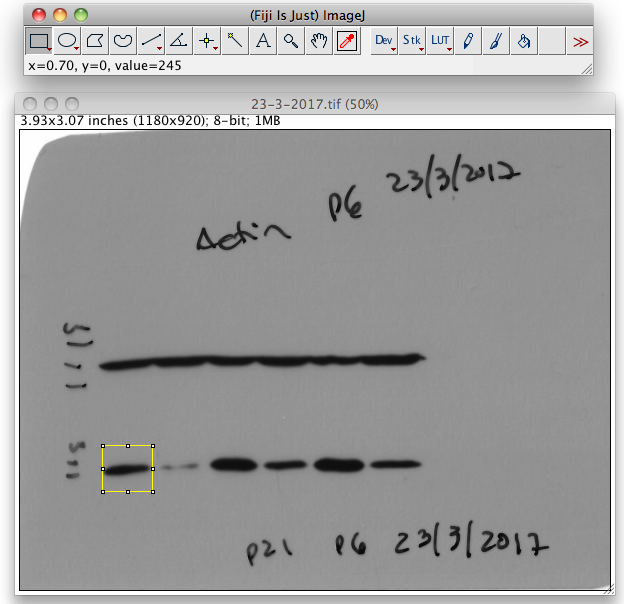 Click cmd+1 (or Ctrl+1 on a PC) to define the first areaMove the rectangle to the next lane and click cmd+2 (or Ctrl+2 on a PC)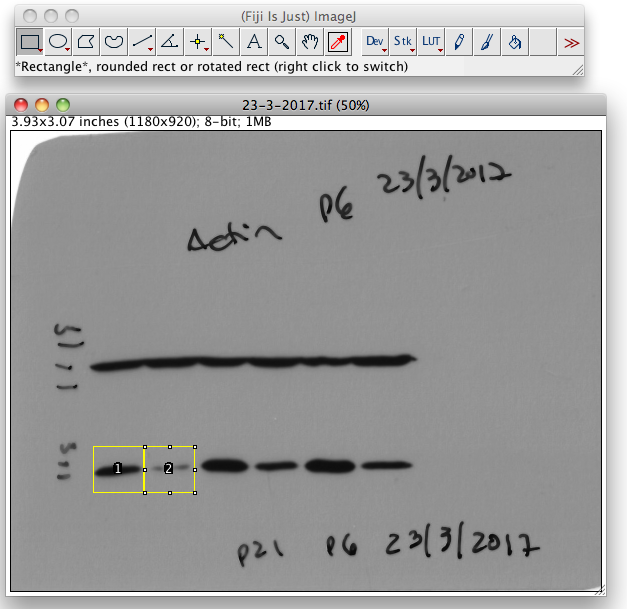 Repeat 4. For all the lanesWhen all the lanes are selected click cmd+3 (or Ctrl+3 on a PC) and the histograms window will appear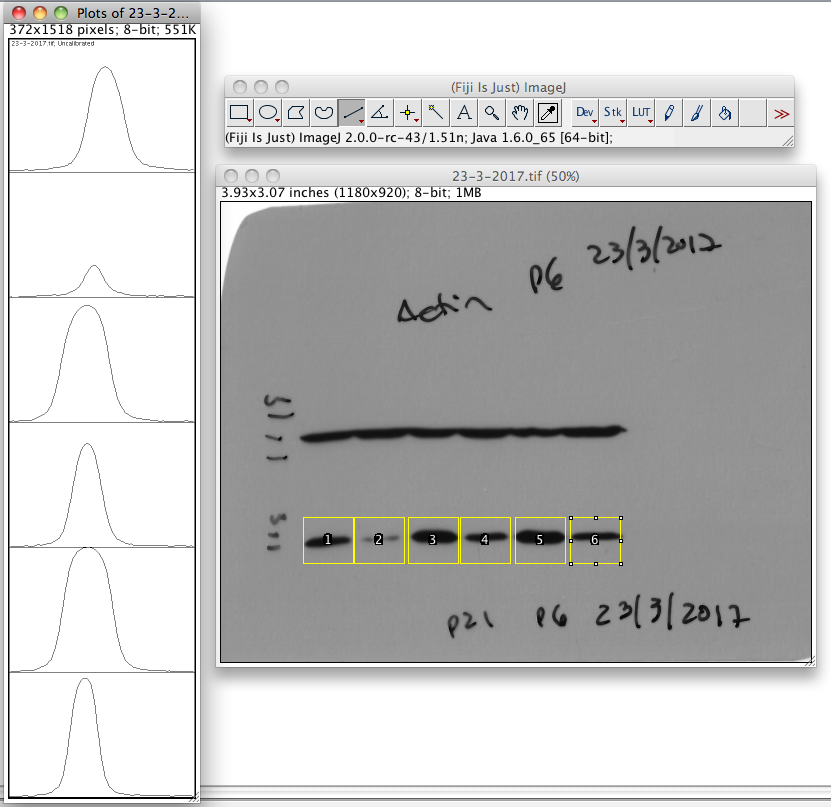 Use the line option to draw a line eliminating the background for each single lane (the background should be similar for all the lanes of the same film) 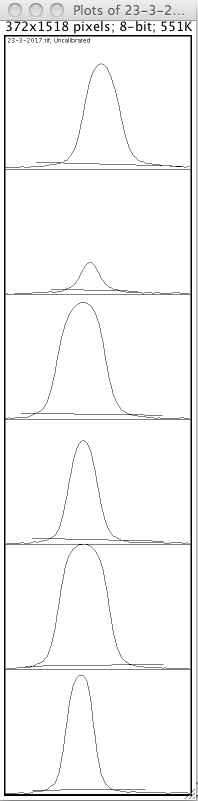 Use the Magic Wand option to quantify the area of each band (the measurements window will appear) by clicking inside each peak of the histogram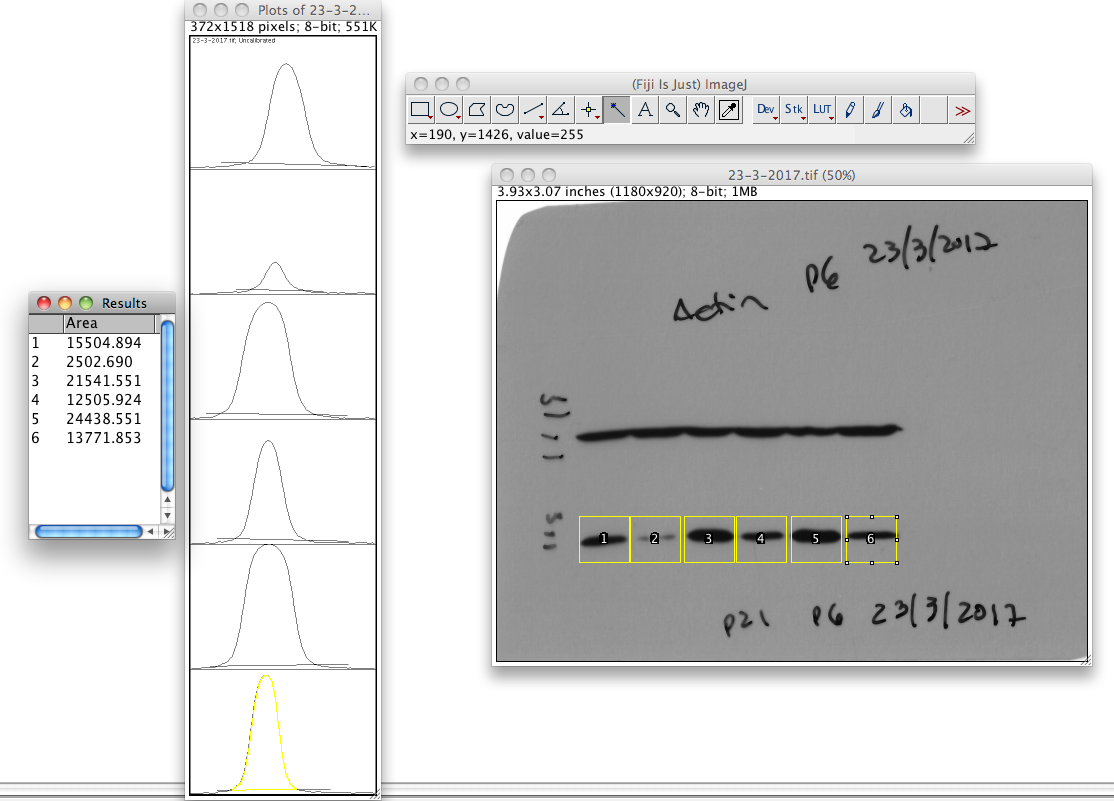 Select all the data on the measurements window and copy it to excelEach gel should be normalized to a loading control so that for the sample 1 should be calculated the area of gene X divided by the area of the loading control. For example the area for the FtH Ab divided by the area for actin.